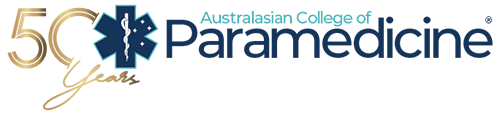 2023 College Research GrantsThe College is committed to enabling the development of discipline-specific knowledge through support of members undertaking research.The development of knowledge that informs clinical practice, health service delivery or paramedic education is critical to the development of the profession. Well-designed and executed research will provide the basis for evidence-based practice, particularly in areas where knowledge is lacking or incomplete.Although universities and research centres have an obligation to provide appropriate supervision, statistical support and the infrastructure required to undertake research, the College recognises there are additional costs associated with research that may not be covered by universities and research centres. Such costs may be eligible for a College research grant.There is one funding round per year. Applications open Friday 28th April 2023 and close Friday 16th June 2023.  Prior to applying for a College research grant, please download and read the Research Grant Guidelines and watch the short video which provides some further information and tips for your application. Questions prior to submission can be directed to research@paramedics.orgSubmissions close Friday 16 June 2023.This is an application template. Please submit final applications using the link below.SUBMIT YOUR GRANT APPLICATION HEREResearchers and AffiliationsYou MUST enter the names of ALL researchers here.Title of research (20 words)Enter the FULL TITLE of your submission.Grant TypeWhich grant are you applying for?Early Career Research GrantHigher Degree by Research GrantResearch Dissemination and Translation GrantProject aim (<250 words)Please describe what the project aim is.Project significance (<400 words)Please describe the significance of the research project to the paramedicine profession.Outcomes of interest (<250 words) Please describe below the research outcomes that are of interest to the paramedicine profession.Research methods (<500 words)Please describe the research methodology being used in this research project, and justify why the methodology was chosen.Project timeline (<200 words) Please highlight the timeline of your project providing any justification if necessary.Project budget (<400 words)Please list below the budget of the research project, and highlight what items you intend to use the research grant funding to cover.Protocol (upload <1000 words) Please upload a copy of your research protocol.Evidence of enrolment/employment/membership Please upload evidence of university enrolment -OR- evidence of employment as an academic in a university -OR- evidence of membership of a research centre.Ethics approval letter Please upload a copy of your ethics approval. If your project has not yet received ethics approval, you will need to provide a copy of this to ACP before grant funds will be released. Confirmation of membershipI confirm I have been a member of ACP for >3 years. Y/NAuthor ApprovalI confirm that this submission has been approved by all researchers. Y/N